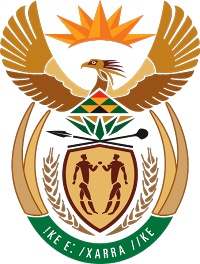 MINISTRY FOR COOPERATIVE GOVERNANCE AND TRADITIONAL AFFAIRSREPUBLIC OF SOUTH AFRICANATIONAL ASSEMBLYQUESTIONS FOR WRITTEN REPLYQUESTION NUMBER 2018/2443 DATE OF PUBLICATION: 24 AUGUST 20182443. Mr T Rawula (EFF) to ask the Minister of Cooperative Governance and Traditional Affairs:What is the (a) name of each investing company that has invested on land owned by (i) his department and (ii) each entity reporting to him and (b)(i) nature, (ii) value and (iii) length of each investment?NW2695EREPLY: CoGTA does not own land; its head office is accommodated in five (5) leased buildings acquired through the Department of Public Works.  2. SOUTH AFRICAN LOCAL GOVERNMENT ASSOCIATION (SALGA)(a)(ii) Not applicable(b) Not applicable3. MUNICIPAL DEMARCATION BOARD (MDB)  (a)(ii). None, MDB does not own any land nor invested in any land.(b)None.4. SOUTH AFRICAN CITIES NETWORK (SACN)(a)(ii)South African Cities Network is a non-profit organization and has not invested in land.(b) Not applicable as there are no investments in land.Land owned by CoGTA.Land owned by CoGTA.Land owned by CoGTA.NoneDepartment of Cooperative Governance and Traditional AffairsDepartment of Cooperative Governance and Traditional Affairs(i) Not applicableR0.00(iii) 0 hectares